Univ. Prof. Dr. Gabriele Haug-Moritz (Stand: Dezember 2016)Veröffentlichungen – thematische Gliederung (bei monographischen Arbeiten auch Mehrfachnennungen)INHALT1. Politische Teilhabe – Ständewesen							 22. Religion und Politik – Reformationsgeschichte, konfessioneller Föderalismus	 33. Funktionseliten									          104. Kaiser und Reich - Reichs- und Landesgeschichte					105. Höchste Gerichtsbarkeit im Alten Reich						156. Medien - Religionsdissens, Friedlosigkeit und Medienwandel im Europa des 16. Jahrhunderts										 167. Sonstiges7.1 (Mit-)Herausgeberschaften: Reihen, Zeitschriften, Lexika			207.2 Sonstiges										211. Politische Teilhabe - StändewesenWürttembergischer Ständekonflikt und deutscher Dualismus. Ein Beitrag zur Geschichte des Reichsverbands in der Mitte des 18. Jahrhunderts, Stuttgart 1992 (= Veröffentlichungen der Kommission für geschichtliche Landeskunde in Baden-Württemberg, B, 122).„Enzyklopädie der Neuzeit“ – Teilherausgeberin für den Bereich „Stände“, Bd. 1ff., Stuttgart/Weimar 2005ff.Kooptation, in: Enzyklopädie der Neuzeit, Bd. 7, hgg. vom Kulturwissenschaftlichen Institut Essen, Stuttgart 2008, Sp. 22-25. Kurien, in: Ebd., Sp. 397-400.Reichstag, schmalkaldische Bundestage, ernestinische Land- und Ausschußtage der 1530er Jahre als ständische Institutionen. Eine vergleichende Betrachtung, in: Tim Neu/Michael Sikora/Thomas Weller (Hgg), Zelebrieren und Verhandeln. Zur Praxis ständischer Institutionen im frühneuzeitlichen Europa, Münster 2009, 37-60 (= Symbolische Kommunikation und gesellschaftliche Wertesysteme, Bd. 27).Zur Genese des württembergischen Landtages in der ersten Hälfte des 16. Jahrhunderts. Eine Annäherung in institutionentheoretischer Perspektive, in: Sönke Lorenz/Peter Rückert (Hgg.), Auf dem Weg zur politischen Partizipation? Landstände und Herrschaft im deutschen Südwesten, Stuttgart 2010, 121-136 (= Veröffentlichungen der Kommission für geschichtliche Landeskunde i n Baden-Württemberg, Reihe B, 182).(gem. mit Hans-Joachim Bömelburg), Stand, Stände, in: Enzyklopädie der Neuzeit, Bd. 12, hgg. von Friedrich Jäger et al., Stuttgart u. a. 2010, Sp. 824-849.Dies., Ständestaat, dualistischer, in: ebd., Sp. 906-911.2. Religion und Politik – Reformationsgeschichte, konfessioneller FöderalismusWürttembergischer Ständekonflikt und deutscher Dualismus. Ein Beitrag zur Geschichte des Reichsverbands in der Mitte des 18. Jahrhunderts, Stuttgart 1992 (= Veröffentlichungen der Kommission für geschichtliche Landeskunde in Baden-Württemberg, B, 122).Der Schmalkaldische Bund (1530 – 1541/42). Eine Studie zu den genossenschaftlichen Strukturelementen der politischen Ordnung des Heiligen Römischen Reiches Deutscher Nation, Leinfelden-Echterdingen 2002 (= Schriften zur südwestdeutschen Landeskunde, 44).Dies., Der Schmalkaldische Bund 1530/31 – 1547, Braunschweig 2006 (= Deutsche Geschichte in Dokumenten).Kaisertum und Parität. Reichspolitik und Konfessionen nach dem Westfälischen Frieden, in: ZHF 19 (1992), 445-482.Corpus Evangelicorum und deutscher Dualismus, in: Volker Press (Hg.), Alternativen zur Reichsverfassung in der Frühen Neuzeit?, München 1995 (= Schriften des Historischen Kollegs, Kolloquien 23), 189-207.Kursachsen und der Schmalkaldische Bund, in: Christine Roll (Hg.), Recht und Reich im Zeitalter der Reformation. Festschrift für Horst Rabe, Frankfurt/M. 1996, 507-524. [Zweite Auflage: 1997]Zwischen Kooperation und Konfrontation - der Schmalkaldische Bund und seine Führungsmächte, in: Der Schmalkaldische Bund und die Stadt Schmalkalden, hgg. vom Verein für schmalkaldische Geschichte und Landeskunde, o.O. 1996, 89-99.Reich und Konfessionsdissens im Reformationszeitalter. Überlegungen zur Reichskonfessionspolitik Landgraf Philipps des Großmütigen von Hessen, in: Hessisches Jahrbuch für Landesgeschichte 46 (1996), 137-159.(gemeinsam mit Georg Schmidt), Schmalkaldischer Bund, in: TRE 30 (1999), 221-228.Der Schmalkaldische Bund (1530-1541/42). Eine verfassungsgeschichtliche Fallstudie zu den genossenschaftlichen Strukturelementen der politischen Ordnung des Heiligen Römischen Reiches deutscher Nation. Ein Habilitationsprojekt an der Universität Tübingen, in: Jahrbuch der historischen Forschung - Berichtsjahr 1998, München 1999, 21-29.Der Schmalkaldische Bund, das Reich und die Reformation (1530-1542). Ein Beitrag zur Geschichte des politischen Einungswesens in der ersten Hälfte des 16. Jahrhunderts, in: Intentionen - Wirklichkeiten. 42. Deutscher Historikertag in Frankfurt am Main (...). Berichtsband, hgg (...) von Marie-Luise Recker, München 1999, 289f.Widerstand als „Gegenwehr“. Die schmalkaldische Konzeption der „Gegenwehr“ und der „gegenwehrliche Krieg“ des Jahres 1542, in: Robert von Friedeburg (Hg.), Widerstandsrecht in der frühen Neuzeit. Erträge und perspektiven der Forschung im deutsch-britischen Vergleich, Berlin 2001, 141-161 (= ZHF Bh. 26).Reformation in der Region - das Beispiel (Nieder-)Sachsen, in: Thomas Kühne/Cornelia Rauh-Kühne (Hgg.), Raum und Geschichte. Regionale Traditionen und föderative Ordnungen von der Frühen Neuzeit bis zur Gegenwart, Leinfelden-Echterdingen 2001, 1-23  (= Schriften zur südwestdeutschen Landeskunde, 40).Dynastie, Region, Religion. Kurfürst Johann Friedrich, die Herzöge Heinrich und Moritz von Sachsen und der Schmalkaldische Bund von seiner Gründung bis zum Ausbruch des Schmalkaldischen Krieges (1530-1546), in: Glaube und Macht. Sachsen im Europa der Reformationszeit. Aufsatzband zur 2. sächsischen Landesausstellung, Dresden 2004, 112-123.Landgraf Philipp und der Schmalkaldische Bund (1530/31 - 1547), in: Ursula Braasch-Schwersmann/Hans Schneider/Wilhelm Ernst Winterhager (Hgg.), Landgraf Philipp der Großmütige 1504-1567. Hessen im Zentrum der Reform. Begleitband zu einer Ausstellung des Landes Hessen, Marburg/Neustadt an der Aisch 2004, 59-66.Dies., Le luthéranisme et le débat de la résistance 1529/30 à 1546/47, in: Religion et pouvoir légitime (christianisme, islam), Aix-en-Provence 2004, 27-40 (= Rives nord-méditerranéennes No 19 – 2004).Dies./Thomas A. Brady jr., Die Wittenberger Theologen und der Schmalkaldische Bund, in: Luther-Jahrbuch 71 (2004), 261f.., „Ob wir uns auch mit Gott / Recht und gutem Gewissen/ wehren mögen/ und Gewalt mit Gewalt vertreiben?“ zur Widerstandsdiskussion des Schmalkaldischen Krieges 1546/47, in: Luise Schorn-Schütte (Hg.), Das Interim 1548/50. Herrschaftskrise und Glaubenskonflikt, Heidelberg 2005, 488-509 (= Schriften des Vereins für Reformationsgeschichte, 203).Kursachsens schmalkaldische Bundespolitik im Spannungsfeld von Glaube und Macht, in: Enno Bünz/Stefan Rhein/Günther Wartenberg (Hgg.), Glaube und Macht. Theologie, Politik und Kunst im Jahrhundert der Reformation, Leipzig 2005, 133-147 (= Schriften der Stiftung Luthergedenkstätten in Sachsen-Anhalt, 5).Das Reich, das Reichsstaatsrecht und die Protestanten, in: Peter Claus Hartmann/Florian C. Schuller (Hgg.), Das Heilige Römische Reich und sein Ende 1806. Zäsur in der deutschen und europäischen Geschichte, Regensburg 2006, 98-111. - Zweitveröffentlichung in: Zur Debatte 5/2006, 14f.Der Schmalkaldische Krieg (1546/47) - ein kaiserlicher Religionskrieg?, in: Franz Brendle/Anton Schindling (Hgg.), Religionskriege im Reich und in Alteuropa, Münster 2006, 93-105. [Zweite Auflage: 2010].Kurfürst Johann Friedrich von Sachsen und der Schmalkaldische Bund, in: Volker Leppin/Georg Schmidt/Sabine Wefers (Hgg.), Johann Friedrich I. – der lutherische Kurfürst, Gütersloh 2006, 85-100 (= Schriften des Vereins für Reformationsgeschichte, 204).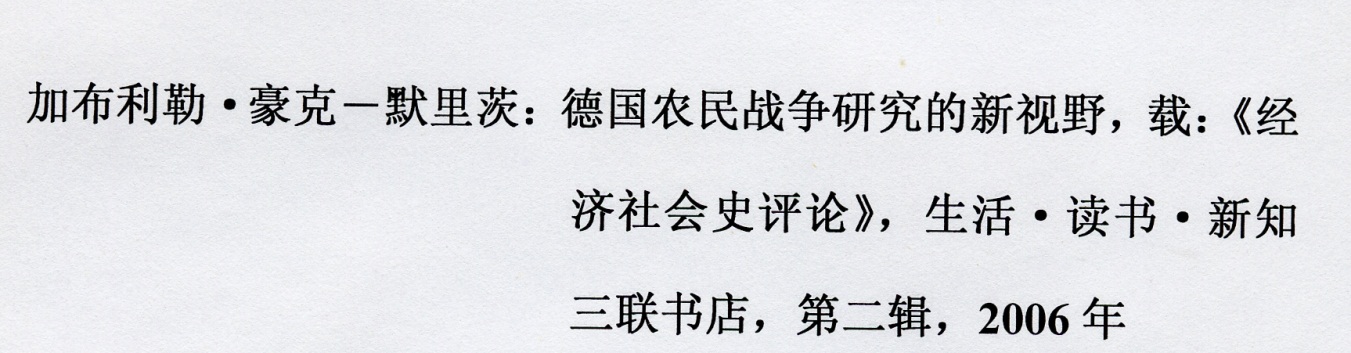 Zwischen Spätmittelalter und Reformation – politischer Föderalismus im Reich der Reformationszeit, in: Christopher Ocker et al. (Hgg.), Politics and Reformations: Communities, Polities, Nations and Empires. Essays in Honor of Thomas A. Brady, Jr., Leiden/Boston 2007, 513-537 (= Studies in Medieval and Reformation Traditions, Bd. 128).The Holy Roman Empire, the Schmalkald League, and the Idea of Confessional Nation-Building, in: Proceedings of the American Philosophical Society 152/4 (2008), 427-439 [erschienen: 2009].Vom Corpus Evangelicorum zum deutschen Föderalismus, in: Martin Jehne et al. (Hgg.), Ungleichheiten. 47. Deutscher Historikertag in Dresden 2008, Göttingen 2009, 61f.Dies, Zu einer vergessenen Wurzel deutscher föderativer Staatlichkeit − die konfessionelle Pluralität des Reiches nach 1648, in: Axel Gotthard et al. (Hgg.), Studien zur politischen Kultur Alteuropas. Festschrift für Helmut Neuhaus zum 65. Geburtstag, Berlin 2009, 403-419 (= Historische Forschungen, 91).„dan wir seint der hofnunge Got der Almechtig solle noch viel guts durch dieses weib wirken“. Welfische Dynastie, Schmalkaldischer Bund und die Neuordnung der kirchlichen Verhältnisse in Calenberg-Göttingen 1542, in: E. Schlotheuber/Birgit Emich/ Wolfgang Brandis/ Manfred von Boetticher (Bearb.), Herzogin Elisabeth von Braunschweig-Lüneburg. Herrschaft – Konfession – Kultur (…), Hannover 2011, 66-82(= Quellen und Darstellungen zur Geschichte Niedersachsens, Bd. 132).Dies., Protestantisches Einungswesen und kaiserliche Macht. Die konfessionelle Pluralität des frühneuzeitlichen Reiches (16. bis 18. Jahrhundert), in: ZHF 39 (2012), 189-214.Dies., Reformatorische Klosterpolitik im Herzogtum Braunschweig-Wolfenbüttel (1542−1547, 1568−1589), in: Brita-Juliane Kruse (Hg.), Rosenkränze und Seelengärten. Bildung und Frömmigkeit in niedersächsischen Frauenklöstern, Wolfenbüttel 2013, 159-165 (= Ausstellungskataloge der Herzog August Bibliothek Nr. 96).Dies., A birodalom, a birodalmi államjog és a protestánsok, in: Világtörténet 2014/2, 191-202Ungarische (erweiterte) Übersetzung von: Das Reich, das Reichsstaatsrecht und die Protestanten, in: Peter Claus Hartmann/Florian C. Schuller (Hgg.), Das Heilige Römische Reich und sein Ende 1806. Zäsur in der deutschen und europäischen Geschichte, Regensburg 2006, 98-111.Dies., De Mühlberg a la Paz de Augsburgo, in: Desparta Ferro 2/2015, 52-55.Dies., Christoph von Württemberg (1515-1568), in: Susan Richter / Armin Kohnle (Hgg.), Herrschaft und Glaubenswechsel. Die Fürstenreformation im Reich und in Europa in 28 Biographien, Heidelberg 2016, 165-179 (= Heidelberger Abhandlungen zur Mittleren und Neueren Geschichte, 24).Dies., Religionsprozesse am Reichskammergericht. Zum Wandel des reichspolitischen Konfliktpotentials der Kammergerichtsjudikatur im Reich der Reformationszeit (1530-1541), in: Anette Baumann/Joachim Kemper (Hgg.), Speyer als Hauptstadt des Reiches, Politik und Justiz zwischen Reich und Territorium im 16. und 17. Jahrhundert, Berlin/Boston 2016, 23-34 (bibliothek altes reich, bd. 20).Dies., Verraten und verraten werden - Herzog Moritz von Sachsen (1521-1553) und François de Lorraine, duc de Guise (1520-1563), in: André Krischer (Hg.), Verräter. Geschichte eines Deutungsmusters, Köln 2019 [=2018], 93-113.Dies., Luther in nemška nacija: revizija velike pripovedi (Luther and the German Nation - A Revision of the Great Narrative), in:  Zgodovinski časopis 72 (2018), 372-391.Dies., „Die Religion […] hat wohl am meisten beigetragen, die Staatsverbindung zu zerreissen, und diß Zerreißen gesetzlich zu machen.“ (Hegel), oder: Was hat „die Religion“ mit dem österreichisch-preußischen Dualismus nach 1740 zu tun?https://www.dhi-paris.fr/de/publikationen/podcast/2018-tagung-les-relations-entre-la-prusse-et-lautriche.htmlDies., (Hg., gem. mit Márta Fata, András Forgó, Anton Schindling), Das Trienter Konzil und seine Rezeption im Ungarn des 16. und 17. Jahrhunderts, Münster 2019 (= Reformationsgeschichtliche Studien und Texte, Bd. 171).Dies./Sabine Holtz (Hgg.), „Reformation digital“ auf dem Server der Eberhard-Karls-Universität Tübingen und des historicum.net < http://extern.historicum.net/Tuebingen/ > (10.6.2009)Dies. (Hg.), „Reformation“ – Themenportal des historicum.net < http://www.historicum.net/themen/reformation/ > (10.6.2009)Dies., Thema 1: Reformation im Kontext. Aus: Reformation, in: historicum.net, URL: http://www.historicum.net/no_cache/persistent/artikel/3663/Dies., Thema 2: Reformation theologisch. Aus: Reformation, in: historicum.net, URL: http://www.historicum.net/no_cache/persistent/artikel/3665/Dies., Thema 3: Reformatorische Bewegungen und Reformationen. Aus: Reformation, in: historicum.net, URL: http://www.historicum.net/no_cache/persistent/artikel/3664/Dies., Thema 4: Reformation – politikgeschichtlich. Aus: Reformation, in: historicum.net, URL: http://www.historicum.net/no_cache/persistent/artikel/3659/Dies., Thema 5: Reformation sozialgeschichtlich. Aus: Reformation, in: historicum.net, URL: http://www.historicum.net/no_cache/persistent/artikel/3666/Dies., Thema 6: Reformation – kommunikationsgeschichtlich. Aus: Reformation, in: historicum.net, URL: http://www.historicum.net/no_cache/persistent/artikel/3667/Dies., Thema 7: „Mythos“ Reformation. Aus: Reformation, in: historicum.net, URL: http://www.historicum.net/no_cache/persistent/artikel/3668/3. FunktionselitenDie württembergische Ehrbarkeit (1648 – 1805). Annäherungen an eine bürgerliche Machtelite der Frühen Neuzeit, Sigmaringen 2009.(Hg. gem. mit Hans-Peter Hye und Marlies Raffler), Adel im „langen“ 18. Jahrhundert, Wien 2009.Friedrich Samuel Graf Montmartin als württembergischer Staatsmann (1758 - 1766/73), in: ZWLG 53 (1994), 205-225.Friedrich Samuel Graf Montmartin du Maz, in: NDB 18 (Berlin 1997), 64f.Pack, Otto von, in: NDB 19 (1999), 751f.Dr. jur. Pfeil, Christoph Carl Ludwig von, in: NDB 20, Berlin 2001, 325f.„Who is who in der Habsburger Monarchie (1526 – 1848), Bd. 1: Policy and Military (1526-1648), hgg. vom Habsburg Institute Budapest und einem ungarisch-tschechisch-österreichisch-deutschen Herausgeberteam; gemeinsam mit Axel Gotthard verantwortliche Herausgeberin für den Bereich ‚Hlg. Röm. Reich Deutscher Nation‘ (zum Druck angenommen).4. Kaiser und Reich - Reichs- und LandesgeschichteWürttembergischer Ständekonflikt und deutscher Dualismus. Ein Beitrag zur Geschichte des Reichsverbands in der Mitte des 18. Jahrhunderts, Stuttgart 1992 (= Veröffentlichungen der Kommission für geschichtliche Landeskunde in Baden-Württemberg, B, 122).Der Schmalkaldische Bund (1530 – 1541/42). Eine Studie zu den genossenschaftlichen Strukturelementen der politischen Ordnung des Heiligen Römischen Reiches Deutscher Nation, Leinfelden-Echterdingen 2002 (= Schriften zur südwestdeutschen Landeskunde, 44).Der Schmalkaldische Bund 1530/31 – 1547, Braunschweig 2006 (= Deutsche Geschichte in Dokumenten).Volker Press, Das Alte Reich. Ausgewählte Aufsätze, Berlin 1997 (= Historische Forschungen, 59) [Zweite Auflage: 1999]."lieber helffenstainisch dann ulmisch". Der Geislinger Aufstand von 1513/14, in: Ulm und Oberschwaben 47/48 (1991), 144-204.Kreittmayr und die Religionsverfassung des Reichs im Zeichen der Rekonfessionalisierung, in: Richard Bauer/Hans Schlosser (Hgg.), Wiguläus Xaver Aloys Freiherr von Kreittmayr 1705-1790. Ein Leben für Recht, Staat und Politik. Festschrift zum 200. Todestag, München 1991, 141-157.Die Krise des Reichsverbands in kaiserlicher Perspektive (1750-1790), in: Monika Hagenmaier/Sabine Holtz (Hgg.), Krisenbewußtsein und Krisenbewältigung in der Frühen Neuzeit - Crisis in Early Modern Europe. Festschrift für Hans-Christoph Rublack, Frankfurt/M./u.a. 1992, S. 73-80.Die Zeit der katholischen Herzöge (1733-1795), in: Sönke Lorenz/Dieter Mertens/Volker Press (Hgg.), Das Haus Württemberg. Ein biographisches Lexikon, Stuttgart u.a. 1997, 247-254, 458f.16 biographische Artikel, in: Ebd., 254-256 (Carl Alexander); 256-258 (Maria Augusta); 258-264 (Carl Eugen); 264f. (Elisabeth Friederike Sophie); 265f. (Franziska); 266-268 (Ludwig Eugen); 268f. (Sophie Albertine); 269 (Augusta Elisabeth), 270 (Friederike); 270f. (Wilhelmine Friederike); 271 (Henriette Charlotte Friederike); 284-287 (Friedrich Eugen); 287 (Friederike Sophie Dorothea); 298f. (Friederike Elisabeth Amalie Auguste); 299 (Elisabeth Wilhelmine Luise); 300 (Carl Friedrich Heinrich); 459-461.Städtische Stadtherrschaft am Beginn der Neuzeit - der Ulmer Rat und seine Geislinger Untertanen, in: Ein Staettlein Ulmer Gebieths ... 1396-1803: Geislingen unter Ulmer Herrschaft, Geislingen 1996, 55-61 (Ausstellungskatalog).Dynastie und Nebenland: Zur mömpelgardischen Statthalterschaft Herzog Friedrich Eugens von Württemberg (1769/86 - 1792/94), in: Sönke Lorenz/Peter Rückert (Hgg.), Württemberg und Mömpelgard. 600 Jahre Begegnung (...), Leinfelden-Echterdingen 1999, 333-345 (= Schriften zur südwestdeutschen Landeskunde, 26).Ulrich – Herzog von Württemberg (1487 – 1550). Eine biographische Skizze, in: Herrschaft im Wandel. Beiträge zur Geschichte Württembergs. Colloquium auf Schloß Hohentübingen 14. September 2001, hgg. vom Universitätsbund Tübingen, 65-90 (= Tübinger Universitätsreden, N.F. 36).Öffentlichkeit und „gute Policey“. Der Landschaftskonsulent Johann Jacob Moser als Publizist, in: Andreas Gestrich/Rainer Lächele (Hgg.), Johann Jacob Moser. Politiker, Pietist, Publizist, Stuttgart 2002, 27-40, 170f.Friedrich der Große als „Gegenkaiser“. Überlegungen zur preußischen Reichspolitik (1740 – 1786), in: Haus der Geschichte Baden-Württemberg (Hg.), Vom Fels zum Meer. Preußen und Südwestdeutschland, Tübingen 2002, 25-44 (= Stuttgarter Symposion Schriftenreihe, Bd. 10).Die Friedenskongresse von Münster/Osnabrück (1643-1648) und Wien (1814/15) als „deutsche“ Verfassungskongresse - ein Vergleich in verfahrensgeschichtlicher Perspektive in: Historisches Jahrbuch 124 (2004), 125-178.Ritterschaftliche Organisation zwischen Westfälischem Frieden und Ende des Alten Reiches, in: Kurt Andermann/Sönke Lorenz (Hgg.), Zwischen Stagnation und Innovation. Landsässiger Adel und Reichsritterschaft im 17. und 18. Jahrhundert, Sigmaringen 2005, 9-21 (= Schriften zur südwestdeutschen Landeskunde, 56).Landes-, Regional- oder Landschaftsgeschichte? Anmerkungen zu aktuellen historiographischen Konzeptualisierungen von Raum, in: Harald Heppner/Nikolaus Reisinger (Hgg.), Steiermark. Wandel einer Landschaft im langen 18. Jahrhundert, Wien/Köln/Weimar 2006, 27-41 (= Schriftenreihe der Österreichischen Gesellschaft zur Erforschung des 18. Jahrhunderts, 12).Deutschland 1493 bis 1790/92: Heiliges Römisches Reich, in: Der Große Ploetz, 35., völlig neu bearbeitete Auflage, Freiburg/Göttingen 2008, S. 872, 874f., 876-893, 895-920.Das Heilige Römische Reich deutscher Nation als Raum der österreichischen Geschichte, in: Martin Scheutz/Arno Strohmeyer (Hgg.), Was heißt „österreichische Geschichte“. Probleme, Perspektiven und Räume der Neuzeitforschung, Innsbruck 2008, 127-147 (= Wiener Schriften zur Geschichte der Neuzeit, Bd. 6).Grafenvereine und Reichskreise in der ersten Hälfte des 16. Jahrhunderts, in: Eckart Conze/Heide Wunder/Alexander Jendorff (Hgg.), Adel in Hessen. Herrschaft, Selbstverständnis und Lebensführung, Marburg 2010, 149-167 (= Veröffentlichungen der Historischen Kommission für Hessen, 70).1648 – der Westfälische Friede und seine Folgen für das Heilige Römische Reich und die Habsburgermonarchie, in: Martin Scheutz/Arno Strohmeyer (Hgg.), Von Lier nach Brüssel. Schlüsseljahre österreichischer Geschichte (1496-1995), Innsbruck 2010, 99-110.Dies., Was heißt „Reichs- und Landesgeschichte verbinden“? Zur fortdauernden Aktualität eines alten Forschungspostulats, in: Dieter Bauer/Dieter Mertens/Wilfried Setzler  (Hgg), Netzwerk Landesgeschichte. Gedenkschrift für Sönke Lorenz, Ostfildern 2013, 17-30 (= Tübinger Bausteine zur Landesgeschichte, 21).Dies., Friede oder Sicherheit? Einige Beobachtungen aus der Perspektive des neuzeitlichen Vertragsvölkerrechts, in: Alfred Ableitinger / Martin Moll (Hgg.), Licence to detect. Festschrift für Siegfried Beer zum 65. Geburtstag, Graz 2013, 94-110 (= Schriftenreihe des Instituts für Geschichte, 19).Dies., Frieden im Land. Die sächsisch-brandenburgisch-hessische Erbeinung (1451/57 – 1555). Zur Kontinuität spätmittelalterlicher Formen der Friedewahrung im Reich des 16. Jahrhunderts, in: Guido Braun / Arno Strohmeyer (Hgg.), Frieden und Friedenssicherung in der Frühen Neuzeit. Das Heilige Römische Reich und Europa. Festschrift für Maximilian Lanzinner zum 65. Geburtstag, Münster 2013, 3-33.dies. (Hg.), Verfassungsgeschichte des Alten Reiches, Stuttgart 2014 (Basistexte Geschichte).Dies. Einleitung, in: dies. (Hg.), Verfassungsgeschichte des Alten Reiches, Stuttgart 2014, 7-37.Dies., Bibliographie, in: ebd., 275-279.(Hg., gemeinsam mit Maximilian Lanzinner), Der Regensburger Kurfürstentag 1575, bearb. von Christiane Neerfeld, Berlin/Boston 2015.Dies., Zur Kontinuität spätmittelalterlicher Formen der Friedewahrung im neuzeitlichen Reich. Hessen als Mitglied der sächsisch-brandenburgischen Erbeinung (15./16. Jahrhundert), in: Andreas Hedwig / Christoph Kampmann / Karl Murk (Hgg.), Bündnisse und Friedensschlüsse in Hessen. Aspekte friedenssichernder und friedensstiftender Politik der Landgrafschaft Hessen im Mittelalter und in der Neuzeit, Marburg 2016, 105-118 (Schriften des Hessischen Staatsarchivs Marburg, 32).5. Höchste Gerichtsbarkeit im Alten ReichWürttembergischer Ständekonflikt und deutscher Dualismus. Ein Beitrag zur Geschichte des Reichsverbands in der Mitte des 18. Jahrhunderts, Stuttgart 1992 (= Veröffentlichungen der Kommission für geschichtliche Landeskunde in Baden-Württemberg, B, 122).Die Behandlung des württembergischen Ständekonflikts unter Herzog Carl Eugen durch den Reichshofrat (1763/64-1768/70), in: Bernhard Diestelkamp (Hg.), Die politische Funktion des Reichskammergerichts, Köln/Weimar/Wien 1993, S. 105-133.‚Des Kaisers rechter Arm“. Der Reichshofrat und die kaiserliche Reichspolitik, in: Harm Klueting/Wolfgang Schmale (Hgg.), Das Reich und seine Territorien. Aspekte des Mit-, Neben- und Gegeneinander, Münster 2004, 23-42 (= Historia profana et ecclesiastica. Geschichte und Kirchengeschichte zwischen Mittelalter und Moderne, 10).Die kaiserliche Gerichtsbarkeit in der Deutung der Protestanten der Reformationszeit, in: Leopold Auer/ Werner Ogris/Eva Ortlieb (Hgg.), Höchstgerichte in Europa. Bausteine frühneuzeitlicher Rechtsordnungen, Köln/Weimar/Wien 2007, 215-232 (= Quellen und Forschungen zur höchsten Gerichtsbarkeit im Alten Reich, Bd. 53).(Hg., gemeinsam Sabine Ullmann), Frühneuzeitliche Supplikationspraxis und monarchische Herrschaft in europäischer Perspektive, Wien 2015 (= BRGÖ 2015/2). Dies., (gem. mit Sabine Ullmann), Einleitung, in: Ebd., 177-189.6. Medien - Religionsdissens, Friedlosigkeit und Medienwandel im Europa des 16. Jahrhunderts(Hg. gem. mit Sabine Holtz und Verena Kasper), Die österreichische Kaiserwürde (1804) und das Ende des Alten Reiches (1806) im Spiegel der Medien. Die Steiermark und der Südwesten des Reiches – ein Vergleich, Graz 2008.(Hg. gem. mit Ludolf Pelizaeus), Repräsentationen der islamischen Welt im Europa der Frühen Neuzeit, Münster 2010.„Geschwinde Welt.“ Krieg und öffentliche Kommunikation – zur Erfahrung beschleunigten historischen Wandels im Heiligen Römischen Reich deutscher Nation in der ersten Hälfte des 16. Jahrhunderts (1542 – 1554), in: Militär und Gesellschaft in der Frühen Neuzeit. Bulletin 6 (2002), 139-148.Zur Konstruktion von Kriegsniederlagen in frühneuzeitlichen Massenmedien – das Beispiel des Schmalkaldischen Krieges (1547 – 1552), in: Horst Carl/Hans-Henning Kortüm/Dieter Langewiesche/Friedrich Lenger (Hgg.), Kriegsniederlagen. Erfahrungen und Erinnerungen, Berlin 2004, 345-374.Kurfürst Moritz von Sachsen als Kriegsfürst im Spiegel der Medien, in: Thomas Max Safley (Hg.), Ad historiam humanam. Aufsätze für Hans-Christoph Rublack, Epfendorf 2005, 81-97.Der Wolfenbütteler Krieg des Schmalkaldischen Bundes (1542), die Öffentlichkeit des Reichstags und die Öffentlichkeiten des Reichs, in: Lanzinner/Strohmeyer (Hgg.)., Der Reichstag 1486-1613. Kommunikation - Wahrnehmung – Öffentlichkeiten, Göttingen 2006, 259-280 (= Schriftenreihe der Historischen Kommission bei der Bayerischen Akademie der Wissenschaften, 73).Das Reich als medialer Kommunikationsraum. Skizze eines Forschungsprojektes, in: Frühneuzeit-Info 17 (2006), 58-69.Judas und Gotteskrieger. Kurfürst Moritz, die Kriege im Reich der Reformationszeit und die „neuen“ Medien, in: Karlheinz Blaschke (Hg.), Moritz von Sachsen. Ein Fürst der Reformationszeit zwischen Territorium und Reich. Internationales wissenschaftliches Kolloquium vom 26. bis 28. Juni 2003 in Freiberg (Sachsen), Stuttgart 2007 (= Quellen und Forschungen zur sächsischen Geschichte, 29), 235-259.“Zu Lob und Ehre Römischer Kaiserlicher Majestät.” Karl V. in der pro-kaiserlichen Liedpublizistik des Schmalkaldischen Krieges (1546/47), in: Friedrich Edelmayer et al. (Hgg.), Plus ultra. Die Welt der Neuzeit. Festschrift für Alfred Kohler zum 65. Geburtstag, Münster 2008, 103-122.(gem. m. Ludolf Pelizaeus), Einleitung, in diess. (Hgg.), Repräsentationen der islamischen Welt im Europa der Frühen Neuzeit, Münster 2010, 9-20.Ein dynastischer Konflikt in medialer Deutung – das Beispiel des Hauses Wettin in der Mitte des 16. Jahrhunderts, in: Rainer Babel/Guido Braun/Thomas Nicklas (Hgg.), Bourbon und Wittelsbach. Neuere Forschungen zur Dynastiegeschichte, Münster 2010, 81-97 (= Schriftenreihe der Vereinigung zur Erforschung der Neueren Geschichte, 33).Sterben, Tod und Begräbnis Kurfürst Moritz’ von Sachsens (1553) und François’ de Lorraine, duc de Guise (1563) im druckgestützten Kommunikationsraum. Hochadelige Herrschaftsrepräsentation in Zeiten des Medienwandels, oder: „le iuste mort condanne les vivans mauvais“, in: Franz Hederer et al. (Hgg.), Handlungsräume. Facetten politischer Kommunikation in der Frühen Neuzeit. Festschrift für Albrecht P. Luttenberger zum 65. Geburtstag, München 2011, 229-256.Dies. Eva Schlotheuber (Hgg.), in Zusammenarbeit mit Anna Durwen, Eva Christina Glaser und Stephanie Moisi, Das Bücherinventar der Elisabeth von Calenberg: Edition und Anmerkungen,Wolfenbüttel 2011 (Editiones Electronicae Guelferbytanae, 7)< http://diglib.hab.de/wdb.php?dir=edoc/ed000082 > (2.11.2011)Dies./Eva Schlotheuber, Einleitung/Introduction, in: diess., Bücherinventar.
< http://diglib.hab.de/wdb.php?dir=edoc/ed000082 > (2.11.2011)Dies., Lieder in der Flugschriftenpublizistik des Schmalkaldischen Krieges, in: Albrecht Claasen/Michael Fischer/Nils Grosch (Hgg.), Kultur- und kommunikationshistorischer Wandel des Liedes im 16. Jahrhundert, Münster u.a. 2012, 109-125 (= Populäre Kultur und Musik, 3).Dies., Hugenottische Pamphletistik und gelehrtes Wissen - die Déclaration Louis de Bourbons, Prince de Condés (1562). Ein Beitrag zur politischen Ideengeschichte der Anfangsphase der französischen Religionskriege, in: Francia. Forschungen zur westeuropäischen Geschichte 39 (2012), 115-134.Dies., Medienereignis Schmalkaldischer Krieg (1546/47) - der Druckort Erfurt, in; Ulman Weiß / Jochen Vötsch (Hgg.)., Historische Korrespondenzen. Festschrift für Dieter Stievermann zum 65. Geburtstag, Hamburg 2013, 63-82 (= Studien zur Geschichtsforschung der Neuzeit, Bd. 76).(Hg. gemeinsam mit Michael Fischer und Norbert Haag), Musik in neuzeitlichen Konfessionskulturen (16. bis 19. Jahrhundert). Räume – Medien - Funktionen, Ostfildern 2014.(gem. mit Michael Fischer), Einleitung, in: diess. / Norbert Haag (Hgg., Musik, 7-14.Dies., Von Instrumentenklängen und Gesängen – Anmerkungen zur akustischen Dimension der französischen Religionskriege: Pariser Prozessionen 1562/63 als Beispiel, in: dies./Michael Fischer, Norbert Haag (Hgg.), Musik, Ostfildern 2014, 65-84.(Hg. gemeinsam mit Lothar Schilling), Les premières guerres de Religion (1562-1572). Médialité et interpretation contemporaine, München 2014 (Atéliers DHI Paris) (im Druck).Dies., Entscheidung zu physischer Gewaltanwendung. Der Beginn der französischen Religionskriege (1562) als Beispiel, in: Arndt Brendecke (Hg.), Praktiken der Frühen Neuzeit. Akteure, Handlungen, Artefakte, Köln u.a. 2015, 658-666.Dies., Schutz fremder Glaubensverwandter? Die Intervention des ellisabethanischen England in den ersten französischen Religionskrieg (1562/63), in: Tilman Haug / Nadir Weber / Christian Windler (Hgg.), Protegierte und Protektoren. Asymmetrische politische Beziehungen zwischen Partnerschaft und Dominanz (16. bis frühes 20. Jahrhundert), Köln u.a. 2016, 165-186 (= Externa, 9).Dies., Verraten und verraten werden - Herzog Moritz von Sachsen (1521-1553) und François de Lorraine, duc de Guise (1520-1563), in: André Krischer (Hg.), Verräter. Geschichte eines Deutungsmusters, Köln 2019 [=2018], 93-113.7. Sonstiges7.1 (Mit-)Herausgeberschaften: Reihen / Zeitschriften / Lexika Wissenschaftliche Buchgesellschaft Darmstadt - Reihe „Geschichte kompakt“, Teilbereich Frühe Neuzeit (Januar 2004 – Oktober 2008)Deutsche Reichstagsakten. Reichsversammlungen 1556-1662 (2014ff.)http://www.historischekommission-muenchen.de/abteilungen.html#undefined (letzter Aufruf: 15.12.2016)Beiträge zur Rechtsgeschichte Österreichs – Mitherausgeberin (2014ff.)http://verlag.oeaw.ac.at/Reihen/Beitraege-zur-Rechtsgeschichte-Oesterreichs (letzter Aufruf: 15.12.2016)Österreichische Zeitschrift für Geschichtswissenschaften – Mitherausgeberin (2015-2017)https://www.univie.ac.at/oezg/ (letzter Aufruf: 15.12.2016)„Enzyklopädie der Neuzeit“ – Teilherausgeberin für den Bereich „Stände“, Bde. 1-16, Stuttgart/Weimar 2005-2012; „Enzyklopädie der Neuzeit“ – englische Fassung (Brill), Mitherausgeberin, Leiden 2014ff.http://referenceworks.brillonline.com/browse/enzyklopaedie-der-neuzeit (letzter Aufruf: 15.12.2016)7.2. SonstigesDie Flüchtlingspolitik der Schweiz, in: Jürgen Heideking (Hg.), Holocaust. Nationalsozialistische Judenpolitik und Judenvernichtung 1933-45, Tübingen 1982, 161-165.NS-Juristen, in: ebd., 200-207.